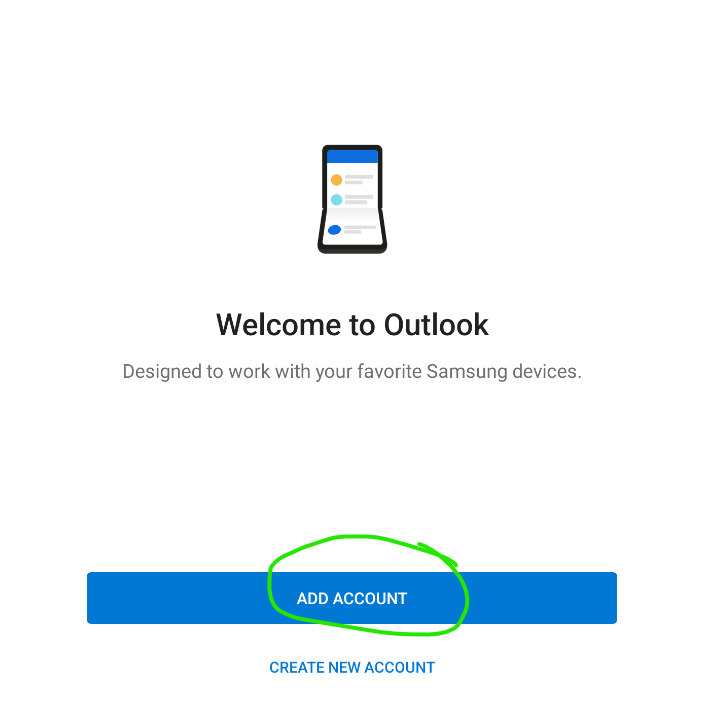 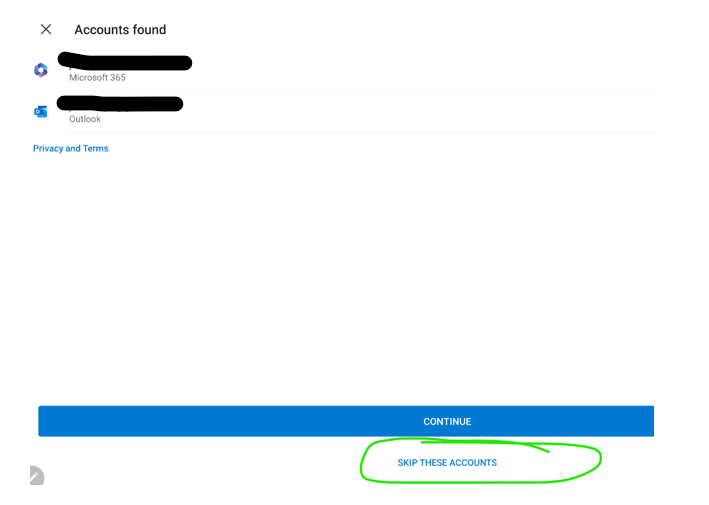 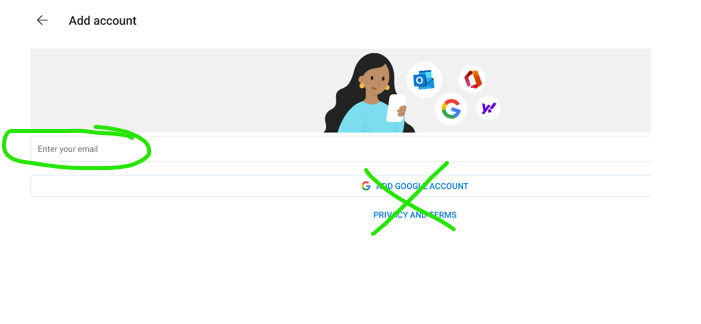 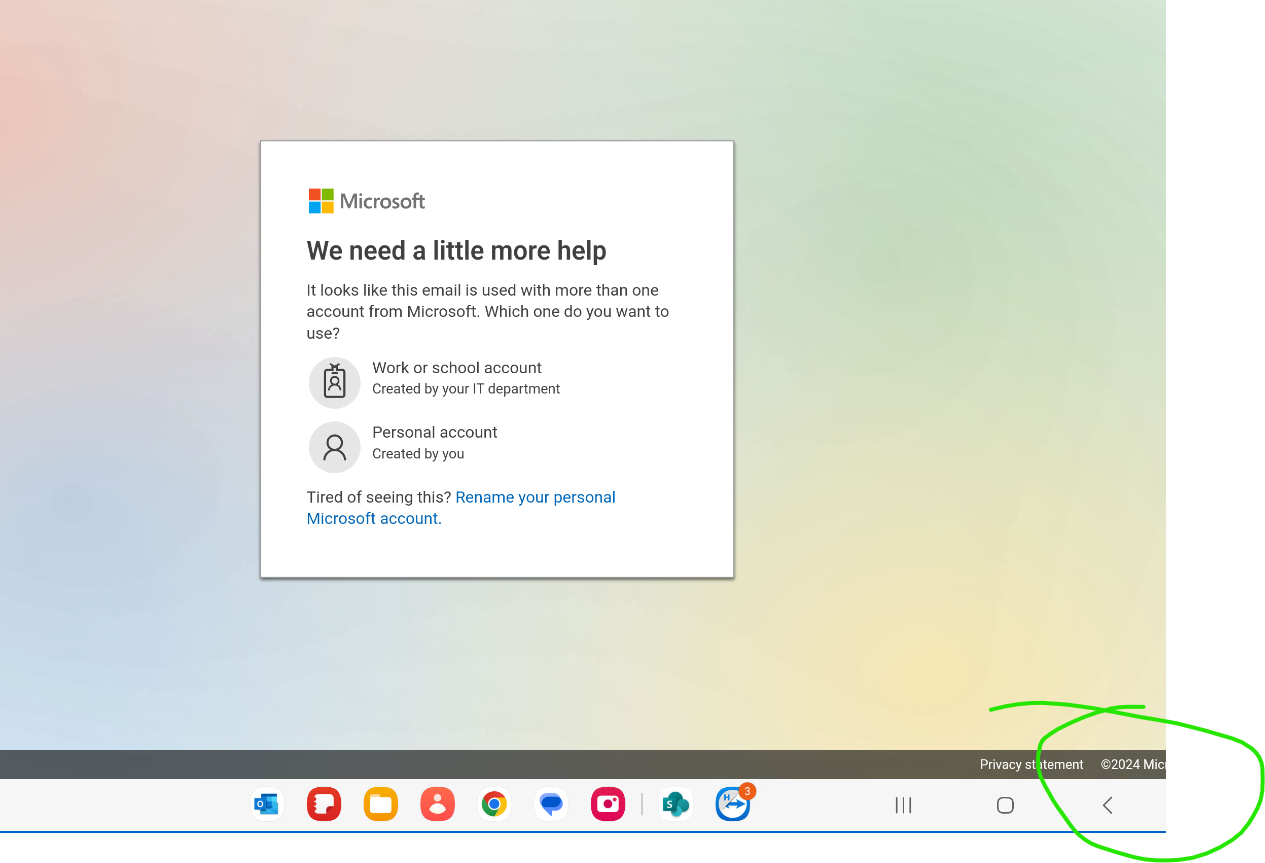 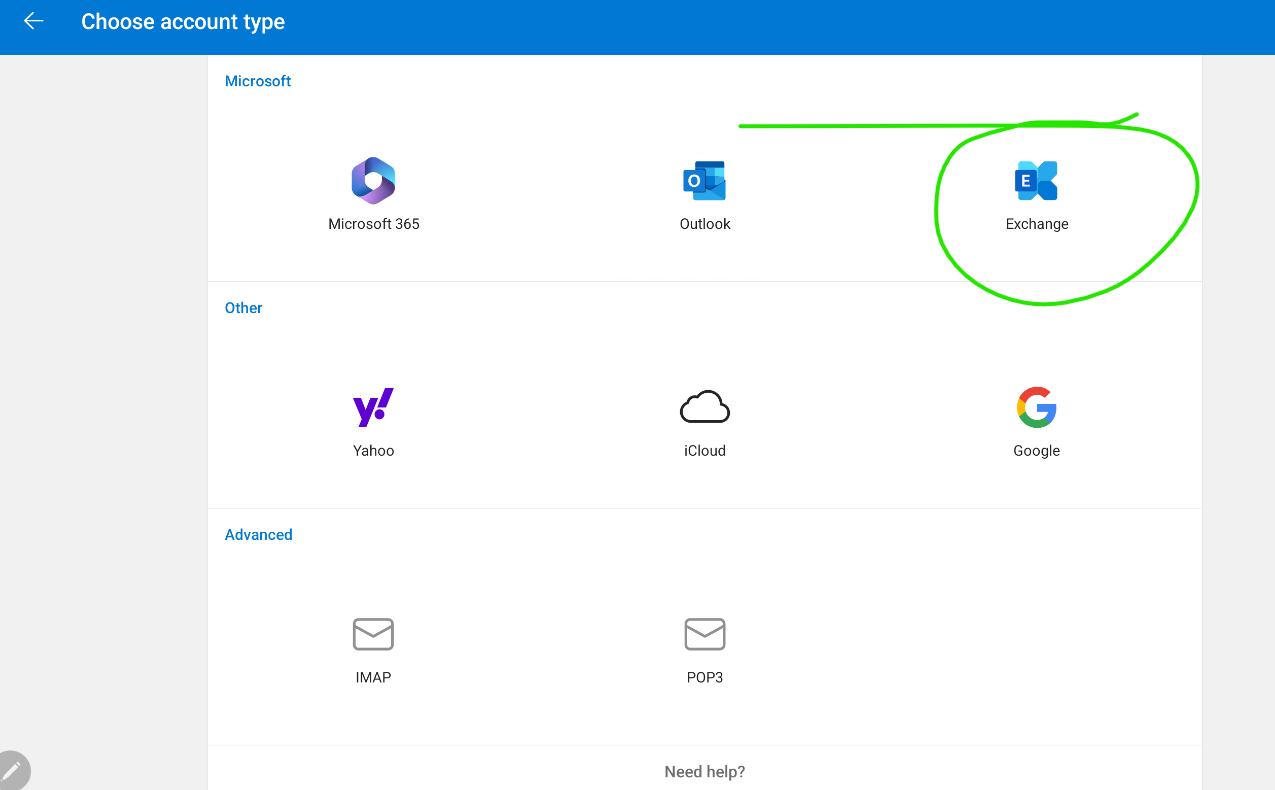 NOTE: You may need to select ‘Advanced Settings’Email Address: YOUR EMAIL ADDRESSPassword: YOUR EMAIL PASSWORDServer: email.frontpoint-it.comDomain: Nothing/Empty/Leave Blank/Do not put anything in this fieldUsername: YOUR EMAIL ADDRESS